Indberetninger til Stofmisbrugsdatabasen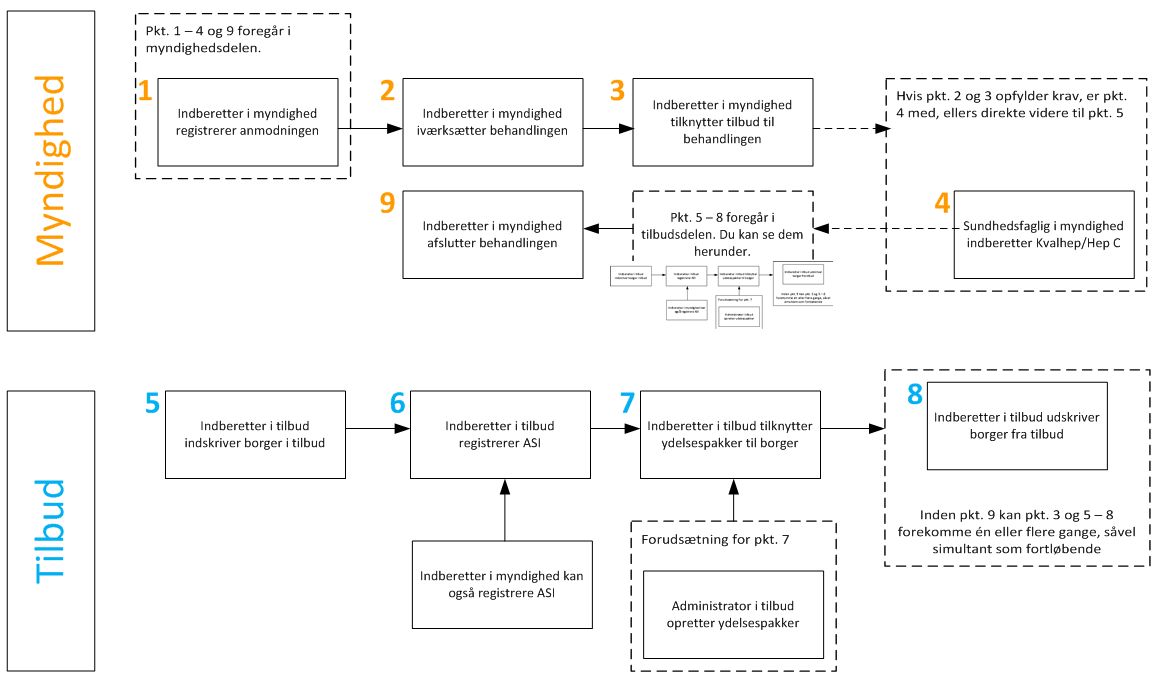 